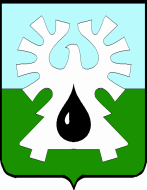 МУНИЦИПАЛЬНОЕ ОБРАЗОВАНИЕ ГОРОД УРАЙХанты-Мансийский автономный округ - Юграадминистрация ГОРОДА УРАЙ ПОСТАНОВЛЕНИЕО внесении изменений в Генеральную схему очистки территории муниципального образования городской округ город УрайНа основании статьи 16 Федерального закона от 06.10.2003 №131-ФЗ «Об общих принципах организации местного самоуправления в Российской Федерации», статьями 27, 32 устава города Урай, руководствуясь постановлением администрации города Урай от 26.03.2018 №648 «О разработке новой редакции генеральной схемы очистки территории городского округа город Урай»:1. Внести изменения в Генеральную схему очистки территории муниципального образования городской округ город Урай, утвержденную постановлением администрации города Урай от 25.10.2012 №3361, согласно приложению.           2. Органам администрации города Урай, муниципальным учреждениям до утверждения генеральной схемы очистки территории городского округа город Урай в новой редакции применять положения Генеральной схемы очистки территории муниципального образования городской округ город Урай, утвержденной постановлением администрации города Урай от 25.10.2012 №3361, в части, не противоречащей Федеральному закону от 24.06.1998 №89-ФЗ «Об отходах производства и потребления», другим законам и иным нормативным правовыми актами Российской Федерации, законам и иными нормативными правовыми актам Ханты-Мансийского автономного округа-Югры, а также муниципальным нормативным правовым актам города Урай, действующих в сфере обращения с отходами.3. Опубликовать постановление в газете «Знамя» и разместить на официальном сайте органов местного самоуправления города Урай в информационно-телекоммуникационной сети «Интернет».4. Контроль за выполнением постановления возложить на заместителя главы города Урай И.А. Фузееву.         Глава города Урай                                                      	А.В.ИвановИзменения в Генеральную схему очистки территории муниципального образования городской округ город Урай          1. Подраздел «Термины, определения и сокращения» раздела «Введение» изложить в новой редакции:«Понятия и сокращения, применяемые в Генеральной схеме очистки территории муниципального образования городской округ город Урай           Понятия, используемые в  Генеральной схеме очистки территории муниципального образования городской округ город Урай, применяются в значении, установленном осуществляется Федеральным законом от 24.06.1998 №89-ФЗ «Об отходах производства и потребления», другими законами и иными нормативными правовыми актами Российской Федерации, законами и иными нормативными правовыми актами Ханты-Мансийского автономного округа-Югры, а также муниципальными нормативными правовыми актами города Урай в области обращения с отходами.АКХ - академия коммунального хозяйстваАХЧ - административно-хозяйственная частьВ - восточное направлениеЕСН - единый социальный налогЖБО - жидкие бытовые отходыЖКХ - жилищно-коммунальное хозяйствоИП - индивидуальный предпринимательКГО - крупногабаритные бытовые отходыКГМ - крупногабаритный мусоркм - километрКНС - канализационная насосная станцияКОС - канализационные очистные сооруженияг. - городга - гектарГО - городской округГСМ - горюче-смазочные материалыДС - дезинфекционное средствоИМН - изделия медицинского назначенияЛПУ - лечебно-профилактическое учреждениемм - миллиметрЭАЗ - электроаппаратный заводМСК - мусоросортировочный комплексОМО - опасные медицинские отходыр. - рекат - тоннаТБО - твердые бытовые отходытел. - телефонТУ - технические условияУК - управляющая компанияул. - улицаФОТ - фонд оплаты трудаХККМ - хлористый кальций модифицированныйХКНМ - хлористый кальций натрий модифицированныйЧС - чрезвычайная ситуацияшт. - штук.».2. Подраздел 2.1 раздела 2 признать утратившим силу.3. Раздел 3 признать утратившим силу.4. В пункте 3 подраздела 4.2 раздела 4 слова «СанПин 42-128-4690» заменить словами «СанПин 42-128-4690-88».5. В разделе 5: 1) в абзаце одиннадцатом подраздела 5.2 слова «СанПин №4690-88» заменить словами «СанПин 42-128-4690-88»;2)  абзац первый раздела 5.10 изложить в новой редакции:«На территориях садово-огороднических и гаражных некоммерческих объединений граждан предлагается отказаться от бесконтейнерного сбора твердых коммунальных отходов и внедрить контейнерную систему сбора отходов.»;3) подраздел 5.12  признать утратившим силу.от№Приложение  к постановлению администрации города УрайПриложение  к постановлению администрации города УрайПриложение  к постановлению администрации города УрайПриложение  к постановлению администрации города УрайПриложение  к постановлению администрации города Урайот№